核分析技术及仪器开发研讨会会议手册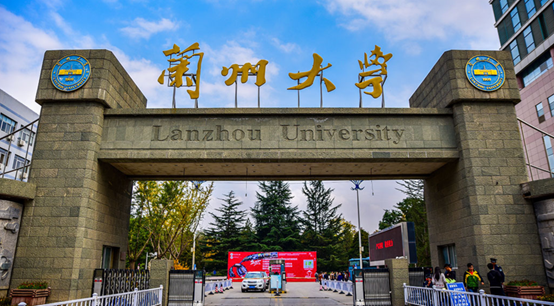 主办单位：  兰州大学 稀有同位素前沿科学中心兰州大学 核科学与技术学院中南兰信（南京）辐射技术研究院2024年1月26号-1月28日 江苏 南京会议须知各项目单位及专家:欢迎您参加核分析技术及仪器开发2024研讨会！为了方便您及时了解会议主要安排，特编制本手册，供您查询日程安排、会务组工作人员等相关信息，请您注意阅读。一、会议时间：2024年1月26日-1月28日（周五-周日）。二、会议地点：江苏省南京市高淳区古柏科创中心A11栋6层。三、南京天气：2024年1月26日（周五）：晴，0-6℃2024年1月27日（周六）：小雨，0-6℃2024年1月28日（周日）：多云，0-6℃交通指南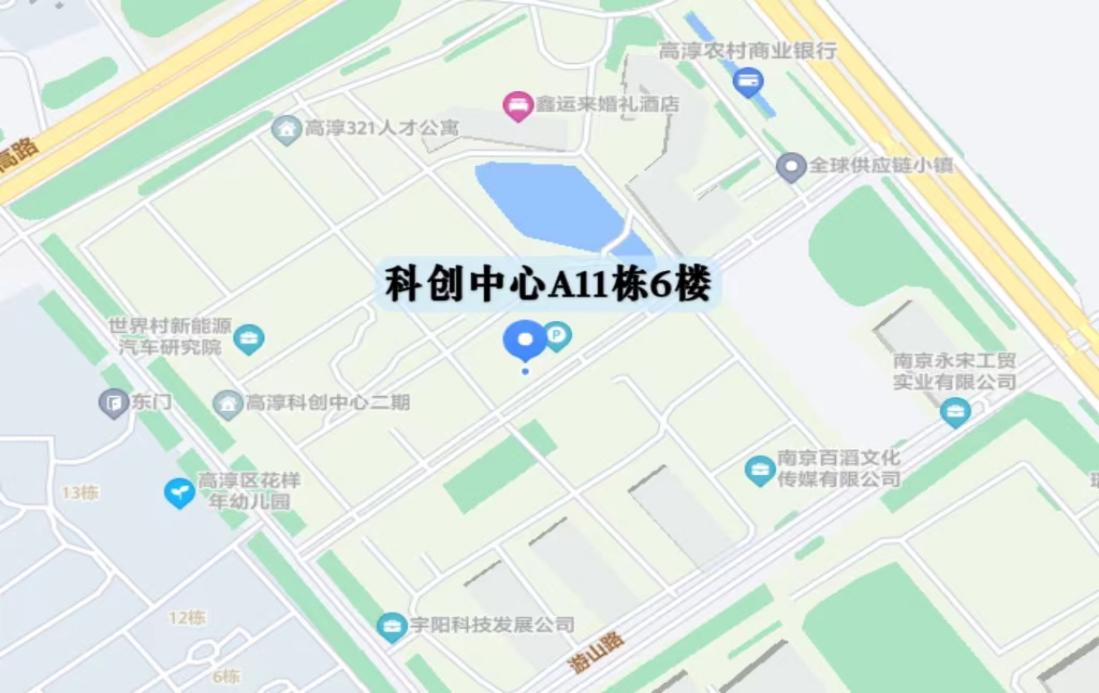 禄口机场到古柏科创中心A11约85公里，打车约1小时5分钟南京南站到古柏科创中心A11约97公里，打车约1小时20分钟地铁出行路线： 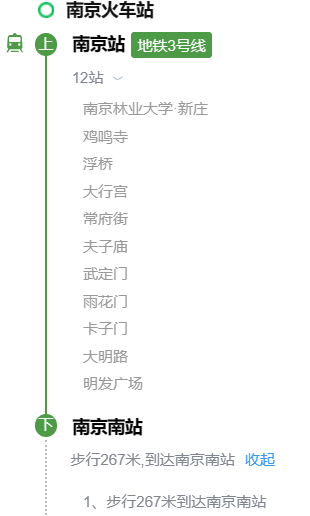 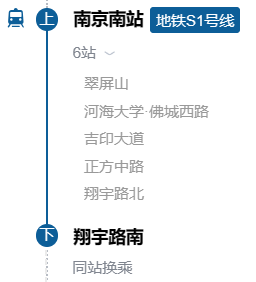 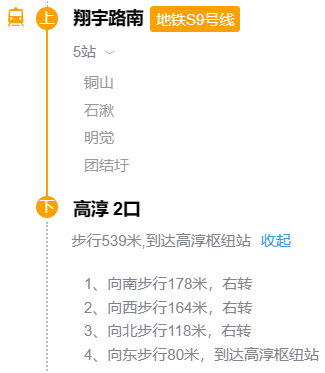 五、会务组联系方式：会议日程会议时间：2024年1月26日-1月28日会议地点：江苏省南京市高淳区古柏科创中心A11栋6层会议室会议议程：会议报告会议记录会议记录会议记录姓  名单位联系电话黑大千兰州大学18068800965李佳桐兰州大学15895836219张继伟中南兰信（南京）辐射技术研究院13401001737 汤亚军中南兰信（南京）辐射技术研究院15895906396 陈童中南兰信（南京）辐射技术研究院15251787022日期时间会议内容1月26日全天报到全天报到1月27日9:00-9:10大会开幕式及领导致辞1月27日9:10-10:10邀请专家报告1月27日10:10-10:30研究院一楼合影、茶歇1月27日10:30-11:30邀请专家报告1月27日11:30-14:00午餐（地点：金陵饭店金陵A厅）1月27日14:00-18:00会议口头报告1月27日18:00晚餐（地点：金陵饭店古柏厅）1月28日9:00-18:00实验室与科创中心参观考察1月28日9:00-18:00参观高岗村“清华大学—高淳”校地合作乡村振兴项目时间报告人单位报告题目主持人：黑大千主持人：黑大千主持人：黑大千主持人：黑大千9:10~9:30杨彬华中广核久源（成都）科技有限公司北京分公司核仪器国产化的认识和思考9:30~9:50马骏中国科学技术大学水辐射自由基及其光谱分析技术9:50~10:10张雄杰东华理工大学超大型矿车铀矿石品位的动态检测技术10:10~10:30茶歇茶歇茶歇10:30~10:50许影核工业北京化工冶金研究院铀矿地浸技术研究及应用进展10:50~11:10陈炼兰州大学天宫实验舱内的辐射环境测量11:10~11:30陈若愚安徽工业大学基于新型碳源制备高熵碳化物及其性能研究11:30~11:50程璨江苏省计量科学研究院基于单像素探测器的瞬发伽马活化成像技术研究11:50~14:00午餐午餐午餐主持人：李佳桐主持人：李佳桐主持人：李佳桐主持人：李佳桐14:00~14:15罗恩康兰州大学瞬发伽马射线中子活化分析（PGNAA）技术在工业及其他领域的应用进展14:15~14:30廖思宇兰州大学基于大科学装置的X射线荧光分析技术(XRF)应用研究14:30~14:45张子辰兰州大学基于CLYC闪烁体探测器的中子伽马波谱甄别研究14:45~15:00安笑妍兰州大学放射治疗运动管理技术研究及系统研发15:00~15:15李珍兰州大学基于中子技术的地层元素测井研究15:15~15:45茶歇茶歇茶歇15:45~16:00张毅兰州大学基于PGNAA技术的中子通量分布测量研究16:00~16:15张文奎兰州大学中子辐射俘获与非弹性散射伽马能谱解析方法研究16:15~16:30王星宇兰州大学面向硅晶圆表面污染物检测的XRF定量分析关键技术研究16:30~16:45张玉洁兰州大学中子与γ射线辐照豌豆的生物学效应研究16:45~17:00张逸飞兰州大学生物辐照装置的开发与应用17:00~17:15万瀚琳兰州大学X射线术中放疗电子直线加速管设计进展概况